Cult de Matemática: Olhar para a matemática no nosso mundo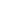 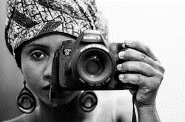 Ao dar início à participação do projeto do “Dia Internacional da Matemática”, nesta semana, tivemos a oportunidade de “abrir a mente” e perceber a dimensão da Matemática e sua importância em nossas vidas. O matemático Pitágoras já dizia séculos atrás que: “Os números governam o mundo.” O significado dessa frase é grandioso e abrangente, pois indica que a Matemática está presente nas mais diversas situações do nosso cotidiano. Essa ciência volta-se ao estudo, compreensão e sistematização de fenômenos modelados por números, expressões, algoritmos, lógica, medidas e formas geométricas. O homem, ao longo dos anos, utilizou a Matemática como ferramenta para facilitar a organização e a estruturação de processos, desde o ato banal de contar ovelhas em um campo ao ato de calcular o diâmetro do planeta Terra. Ele se apoderou dessa ciência e trouxe mais modernidade e praticidade às nossas vidas.Se olharmos ao nosso redor, é possível encontrar muito da Matemática: nos contornos de objetos, nas formas, nas sequências, nas construções, nas medidas, na culinária e em tantos outros lugares. Proposta: Hoje você será um fotógrafo em busca da bela matemática ao seu redor:Com um olhar atento, mente aberta e concentrada, explore o seu redor e perceba a matemática presente em cada detalhe.Escolha no máximo 2 categorias para se inscrever, das listadas abaixo de I a V. Você deverá tirar uma bela foto, conforme o seu olhar, de algo que se enquadre na categoria escolhida: I Um grupo de coisas cuja cor, tamanho ou forma seguem um padrão/sequência;II Um grupo de coisas semelhantes, que esteja agrupado conforme alguma característica em comum;III Polígonos em obras artísticas ou ocultos em objetos ou natureza;IV Algo na natureza que possua eixo de simetria;V Arquiteturas ou algo construído pelo homem, os quais necessitam de medidas e cálculos para a sua existência.Procure ler algumas dicas de como tirar uma boa foto antes de ir para a parte prática. Há várias dicas simples e úteis na internet;Entre no link do Google formulário, disponível no seu Classroom de Matemática, para realizar a sua inscrição e enviar a(s) sua(s) foto(s).Observação: As fotos serão divulgadas em uma exposição no evento do Dia Internacional da Matemática, previsto para a semana de 14/03.